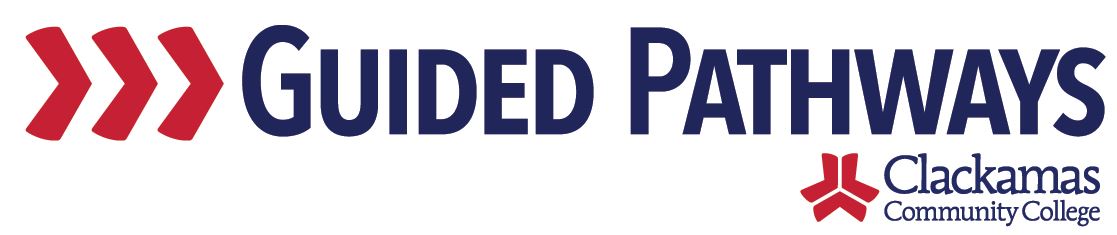 Guided Pathways Leadership TaskforceMeeting NotesOctober 5, 2020, 2:00–3:30 p.m. (Zoom)Follow up on previous commitments and updates	Update & input on Collaborative Advising	Tara and Dustin presented slidesLisa: Are we able to pull colleague reports to find out how many and which students are in each EFA?Yes, Dustin is able to pull those reports. Tara and Dustin will see if others are able to pull those reports.Tara took notes of the questions and discussionWant to serve any student that comes on our campus – how do we do that in a way that is best for them and is sustainable for usSelf-assessment feedback & taskforce deliverables	At the last meeting (in August), we discussed the charter and the roles and responsibilities of taskforce members David shared an overview of how he remembers the guided pathways leadership taskforce coming together and how the taskforce really operatesAt the start of implementing guided pathways, it became clear that this touches all aspects of the college – needed a steering committee that could reflect on and make decisions – David convened the group with the idea that he was delegating his authority for decisions related to guided pathways David’s sense of this group is that when the taskforce comes to a decision, they are ready to bring that decision to College Council, Curriculum Committee, ISP, etc. Self-assessment Feedback was shared between the August meeting and nowDawn engaged the group in a Kahoot activityRevise GPTF charterReviewed the charter as a large groupTaskforce ChargeEstimated HoursAudienceTeam MembersSpecific Project DeliverablesCan we use the self-assessment areas that we said we would scale as the project deliverables? Desired ResultsBroke into two groups – one to work on charge (group 1) and one to work on desired results (group 2) Group 1Nora reported outEnsuring inclusivity and barriers to success – what are we addressing and what are we monitoringHow is tracking efforts different from coordinating and evaluating efforts Evaluating efforts – is that oversight of the subgroups?Does the leadership group still meet? If so, what is their role?Specific metrics we’re trying to address within guided pathways – how do we track those metrics What are our goals as a college around guided pathwaysGroup 2Got rid of a little bit of duplicationEarly momentum and student success indicator targetsTook out item that talked about achieving some level of integration – combined with embedded workReview commitments and next stepsTara and Dustin will follow up with the other guided pathways colleges to see what they’re doing for mandatory advisingDawn and Kelly will put together the revised charter and send it out between now and the November meeting